Service episodeExported from METEOR(AIHW's Metadata Online Registry)© Australian Institute of Health and Welfare 2024This product, excluding the AIHW logo, Commonwealth Coat of Arms and any material owned by a third party or protected by a trademark, has been released under a Creative Commons BY 4.0 (CC BY 4.0) licence. Excluded material owned by third parties may include, for example, design and layout, images obtained under licence from third parties and signatures. We have made all reasonable efforts to identify and label material owned by third parties.You may distribute, remix and build on this website’s material but must attribute the AIHW as the copyright holder, in line with our attribution policy. The full terms and conditions of this licence are available at https://creativecommons.org/licenses/by/4.0/.Enquiries relating to copyright should be addressed to info@aihw.gov.au.Enquiries or comments on the METEOR metadata or download should be directed to the METEOR team at meteor@aihw.gov.au.Service episodeIdentifying and definitional attributesIdentifying and definitional attributesMetadata item type:Object ClassMETEOR identifier:320994Registration status:Children and Families, Standard 22/11/2016Community Services (retired), Standard 29/04/2006Disability, Standard 07/10/2014Homelessness, Standard 23/08/2010Housing assistance, Standard 23/08/2010Youth Justice, Standard 15/02/2022Definition:A period of time during which a client receives assistance from an agency.Context:Service provision and planning:The concept of a service episode (and associated metadata items) is necessary for the analysis, of the length of provision of assistance to clients. In conjunction with information about the amount and type of assistance received by clients, information about the length of the service episode also gives some indication of the intensity of assistance provided by agencies.A client's service episode always begins and ends with dates that mark the first and last time that the person received assistance from the agency. That is, a service episode will always begin and end with service event (see metadata item the service event).The pathway or process followed by a person entering or exiting from a service episode varies from one agency to another and from one type of assistance to another. It cannot be assumed, for example, that every client has undergone an assessment (or the same type of assessment) before entering a service episode. At times, a client may receive services from an agency on the basis of a referral from an established source with which the agency has well-developed referral protocols. At other times, a client who has been previously assisted by the agency may begin to receive services again without undergoing the same level of assessment on entry into a subsequent service episode.The definition of service episode has not assumed that any standard sequence of events applies to all service episodes for all clients across all types of agencies and across all programs. Rather, the definition of a service episode allows for the receipt of any of the types of assistance to serve as a trigger for the beginning of a service episode. That is, the service activity associated with the beginning of a service episode (i.e. the first service event) will vary across agencies.While agency policies and practices will impact upon the determination of a Service episode to some extent (e.g. different policies for taking clients 'off the books') the basic feature across agencies remain the first and the last Service events received by a client within a period of receipt of assistance. Establishing greater consistency in the determination of Service episodes would require a national cross-program approach to standardising entry and exit procedures across the community service sector.Specialisation of:Service episodeSource and reference attributesSource and reference attributesSubmitting organisation:Australian Institute of Health and Welfare
Origin:Home and Community Care (HACC) Data Dictionary Version 1.0, 1998Relational attributesRelational attributesRelated metadata references:Is re-engineered from  Service episode, version 1, DEC, NCSDD, NCSIMG, Superseded 01/03/2005.pdf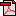  (15.3 KB)       No registration statusData Element Concepts implementing this Object Class:Service episode—care and protection order type        Community Services (retired), Standard 30/04/2008
Service episode—detention end reason        Community Services (retired), Standard 14/09/2009
Service episode—detention type        Community Services (retired), Standard 14/09/2009
Service episode—duration of service        Community Services (retired), Standard 10/04/2013       Disability, Standard 13/08/2015
Service episode—episode end date        Community Services (retired), Standard 01/03/2005       Disability, Standard 07/10/2014       Homelessness, Standard 23/08/2010       Housing assistance, Standard 23/08/2010
Service episode—episode identifier       Community Services (retired), Standard 27/03/2007
Service episode—episode start date        Children and Families, Standard 22/11/2016       Community Services (retired), Standard 16/05/2006       Disability, Standard 07/10/2014       Homelessness, Standard 23/08/2010       Housing assistance, Standard 23/08/2010
Service episode—financial payment indicator       Community Services (retired), Standard 30/04/2008
Service episode—funded out-of-home care placement       Children and Families, Standard 20/01/2021
Service episode—funded out-of-home care placement        Children and Families, Superseded 20/01/2021
Service episode—legal order indicator        Community Services (retired), Standard 30/04/2008
Service episode—legal order/arrangement indicator        Community Services (retired), Standard 30/04/2008
Service episode—legal order/arrangement type       Community Services (retired), Standard 27/03/2007
Service episode—number of funded out-of-home care placements        Community Services (retired), Recorded 21/02/2014
Service episode—order end reason        Community Services (retired), Standard 14/09/2009
Service episode—order expiry date        Community Services (retired), Recorded 19/08/2011
Service episode—order identifier       Community Services (retired), Standard 14/09/2009
Service episode—placement type        Community Services (retired), Standard 30/04/2008
Service episode—reason for order expiry        Community Services (retired), Standard 30/04/2008
Service episode—reporting period       Community Services (retired), Standard 14/09/2009       Youth Justice, Standard 15/02/2022
Service episode—reporting period        Community Services (retired), Standard 19/09/2013       Homelessness, Standard 01/05/2013       Housing assistance, Standard 01/05/2013
Service episode—service cessation reason        Community Services (retired), Standard 01/03/2005       Disability, Standard 07/10/2014       Homelessness, Standard 23/08/2010       Housing assistance, Standard 23/08/2010
Service episode—service ongoing indicator        Community Services (retired), Standard 30/11/2007
Service episode—service ongoing indicator        Community Services (retired), Standard 17/11/2010       Disability, Standard 13/08/2015       Homelessness, Standard 23/08/2010       Housing assistance, Standard 23/08/2010
Service episode—transfer source       Community Services (retired), Standard 27/03/2007
Service episode—type of goods and equipment received        Community Services (retired), Standard 01/03/2005